28 июня на закрытии летнего лагеря развлекательную программу «Бином фантазии» провела специалист детско-юношеской библиотеки   им. Береснева Тюмерова Вера Юрьевна. Ребятам предложили поучаствовать в экспериментальной площадке в форме свободной фантазии. Были предложены игры: «Встречи с оранжевой коровой», «Если бы я», «Сказка про зелёные уши, синий арбуз», «На что похожа клякса» и др. Очень весело восприняли игру «Вопрос, заданный врасплох». Особенно активно проявили себя Фролов Иван, Бурков Стас, Медведев Святослав, Поликарпова Алина. 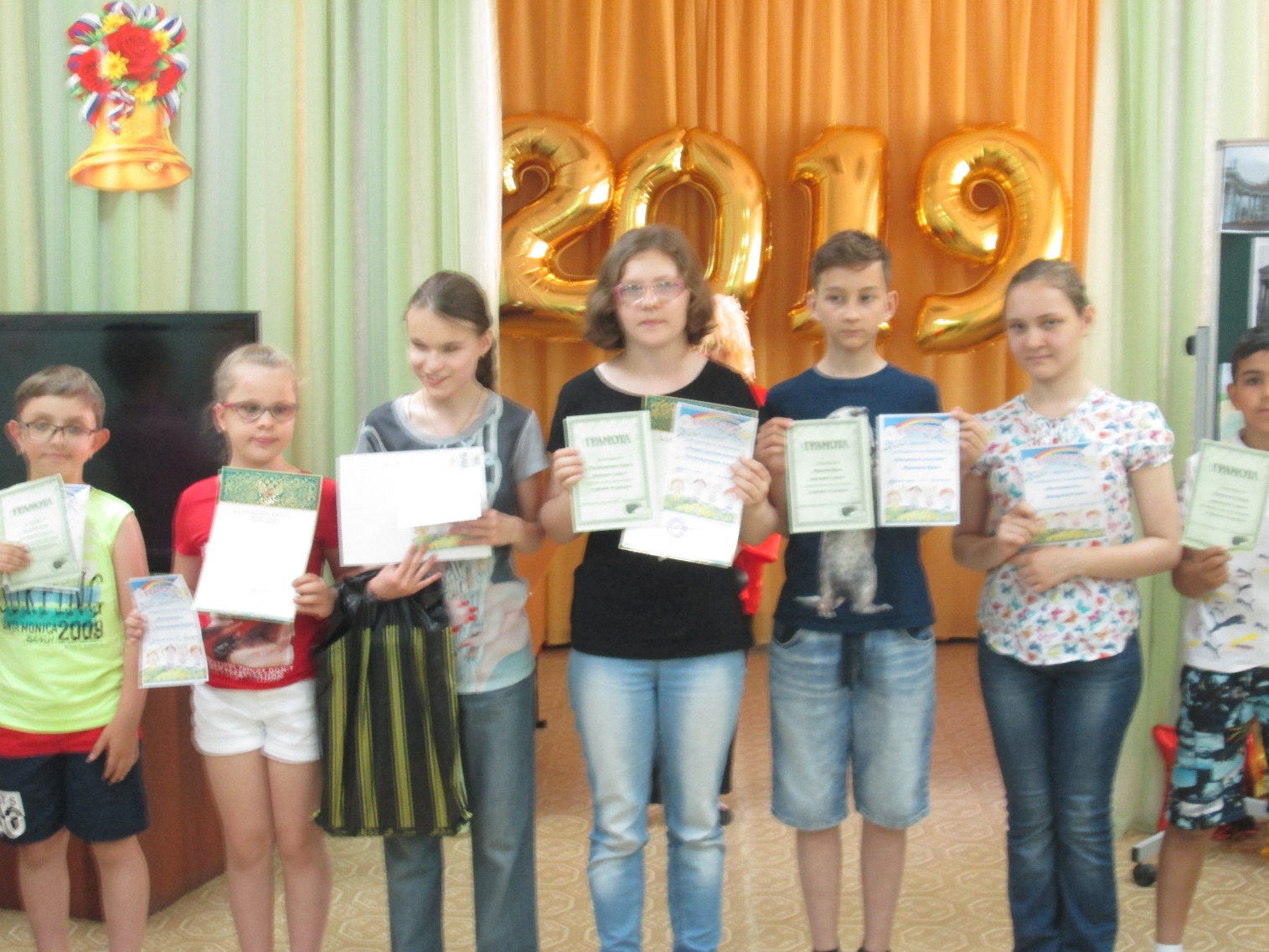 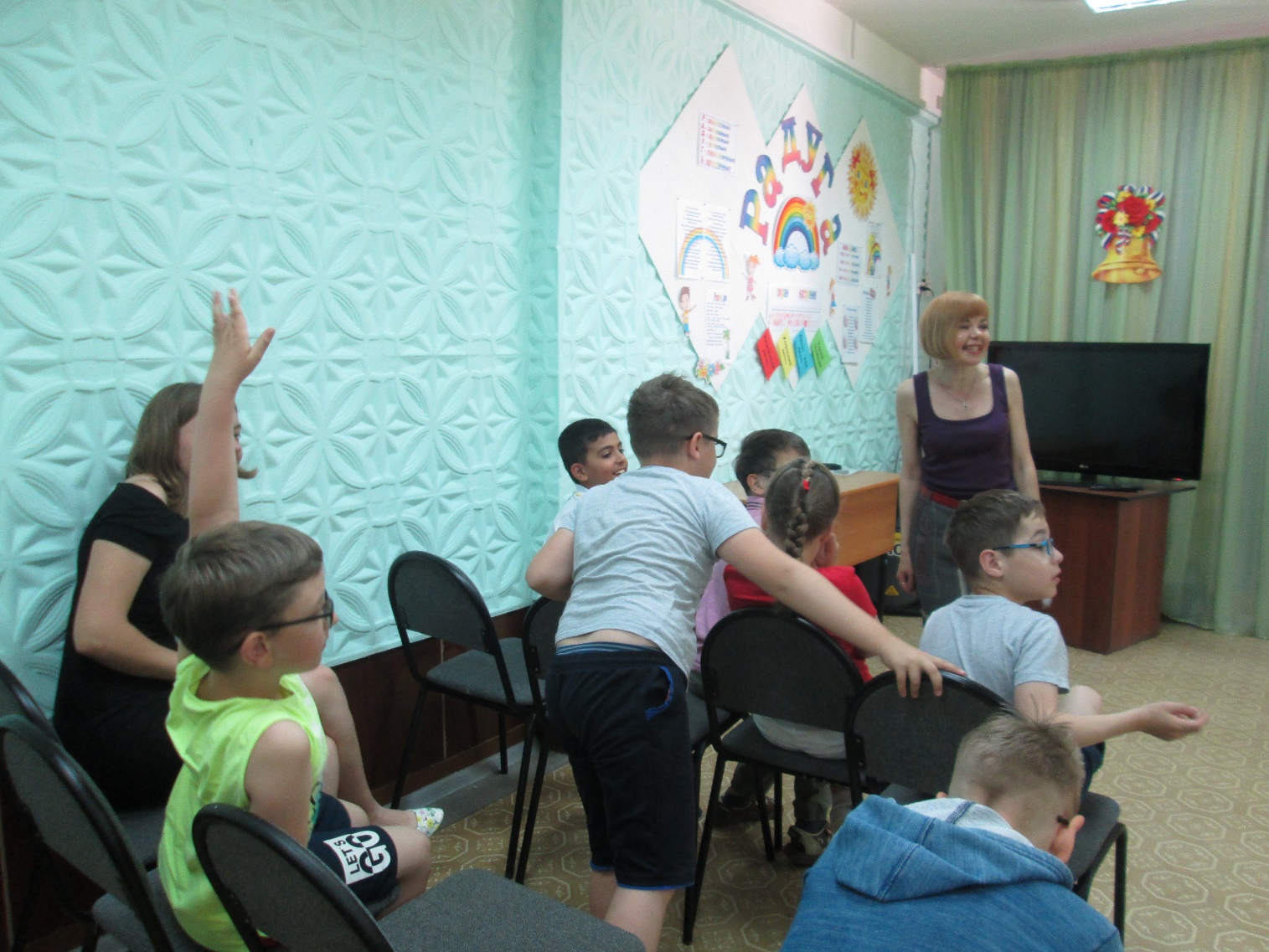 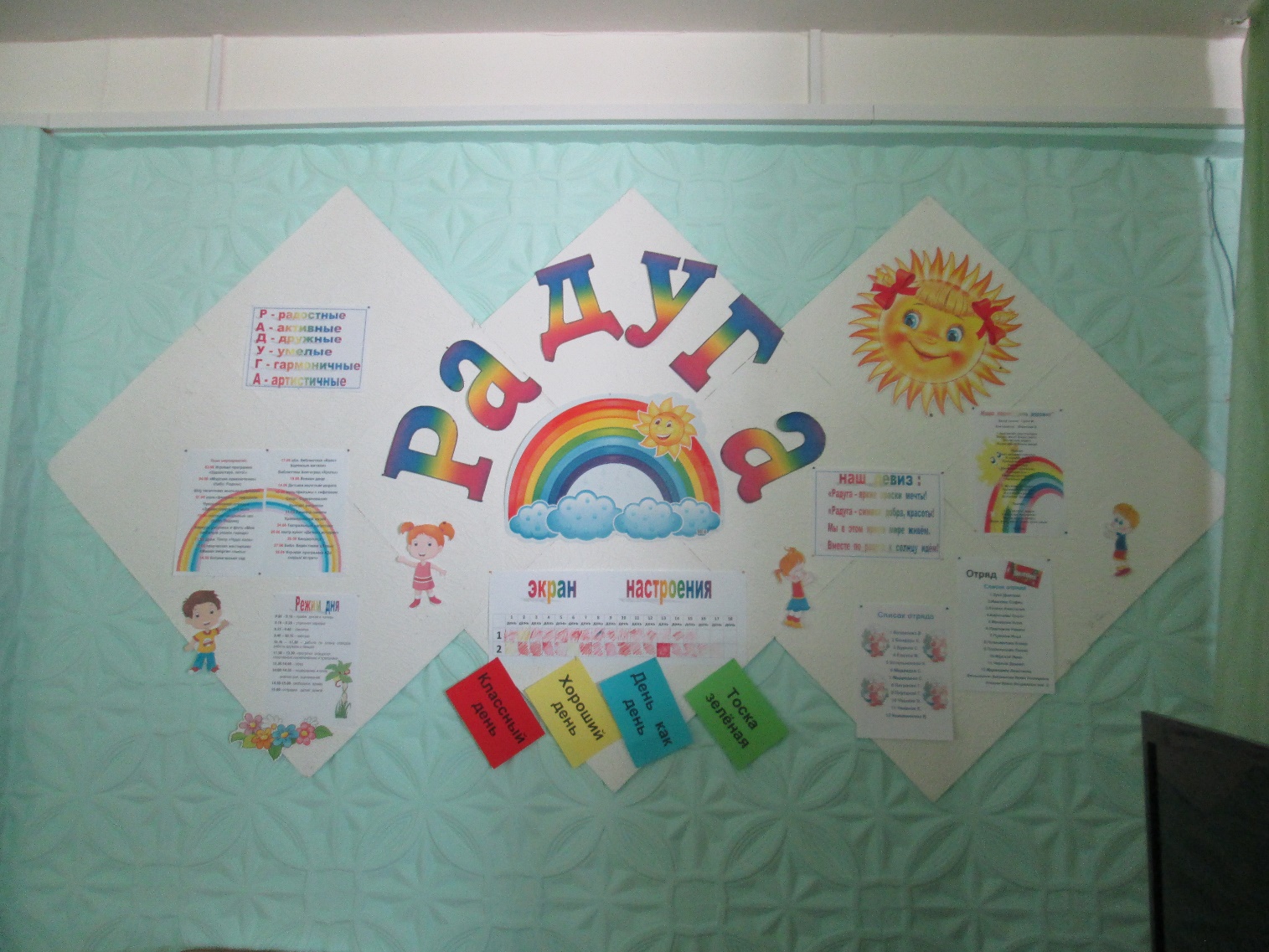 